Муниципальное бюджетное общеобразовательное учреждение«Степановская средняя общеобразовательная школа»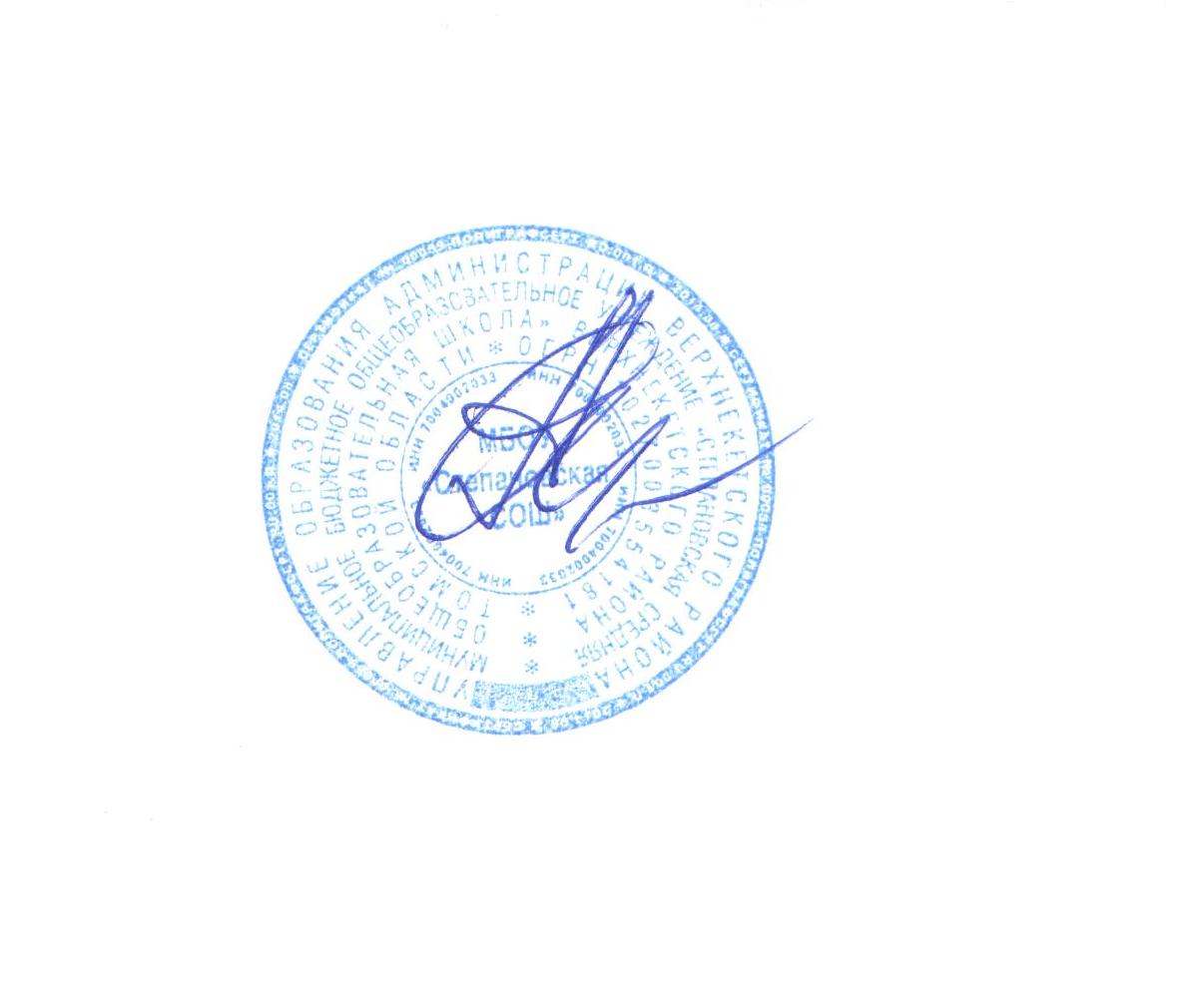 Верхнекетского района, Томской областиУТВЕРЖДАЮдиректор                                                                        МБОУ «Степановская СОШ»	                       ________      А.А.Андреев	                                                               Приказ от  29.08.2017г. №  107РАБОЧАЯ ПРОГРАММАпо окружающему миру1а классКоличество часов - 66Учитель  Силаева  Инга ВладимировнаРабочая программа  по окружающему миру для 1  класса на 2017 - 2018 учебный год разработана на основе Федерального государственного образовательного стандарта начального общего образования, Концепции духовно-нравственного развития и воспитания личности гражданина России, примерной программы по окружающему миру, планируемых результатов начального общего образования, авторской программы «Окружающий мир»: (из сборника рабочих программ  1-4 классы «Школа России») М.: Просвещение, 2014 г., к учебнику   А.А.Плешакова «Окружающий мир», Москва «Просвещение», 2015г.2017г.Пояснительная запискаРабочая программа по окружающему миру   для 1 класса  составлена в соответствии с правовыми и нормативными документами:Федеральный Закон «Об образовании в Российской Федерации» (от 29.12. . № 273-ФЗ);Федеральный Закон от 01.12.2007 г. № 309 (ред. от 23.07.2013 г.) «О внесении изменений в отдельные законодательные акты Российской Федерации в части изменения и структуры Государственного образовательного стандарта»;Приказ Минобразования России от 05.03.2004 г. № 1089 «Об утверждении федерального компонента государственных образовательных стандартов начального общего, основного общего и среднего (полного) общего образования»;Приказ Минобрнауки России от 31.03.2014 г. № 253 «Об утверждении федерального перечня учебников, рекомендуемых к использованию при реализации имеющих государственную аккредитацию образовательных программ начального общего, основного общего, среднего общего образования на 2014-2015 учебный год»;Приказ Минобразования России от 09.03.2004 г. № 1312 «Об утверждении федерального базисного учебного плана и примерных учебных планов для образовательных учреждений Российской Федерации, реализующих программы общего образования»;Приказ Министерства образования и науки Российской Федерации от 31 декабря . № 1577 «О внесении изменений в федеральный государственный образовательный стандарт основного общего образования, утвержденный приказом Министерства образования и науки Российской Федерации от 17 декабря . № 1897»;Приказ Министерства образования и науки Российской Федерации от 31 декабря . № 1578 «О внесении изменений в федеральный государственный образовательный стандарт среднего общего образования, утвержденный приказом Министерства образования и науки Российской Федерации от 17 мая . № 413»;-Авторская программа  А.А.Плешакова «Окружающий мир»: (из сборника рабочих программ  «Школа России»)   М.: «Просвещение»,2014г., к учебнику Плешакова А.А. «Окружающий мир», Москва «Просвещение»,2015г.Курс «Окружающий мир» представляет детям широкую панораму природных и общественных явлений как компонентов единого мира. В основной школе этот материал будет изучаться дифференцированно на уроках различных предметных областей: физики, химии, биологии, географии, обществознания, истории, литературы и других дисциплин. В рамках же данного предмета благодаря интеграции естественнонаучных и социально-гуманитарных знаний могут быть успешно, в полном соответствии с возрастными особенностями младшего школьника решены задачи экологического образования и воспитания, формирования системы позитивных национальных ценностей, идеалов взаимного уважения, патриотизма, опирающегося на этнокультурное многообразие и общекультурное единство российского общества как важнейшее национальное достояние России. Таким образом, курс создаёт прочный фундамент для изучения значительной части предметов основной школы и для дальнейшего развития личности.	Существенная особенность курса состоит в том, что в нём заложена содержательная основа для широкой реализации межпредметных связей всех дисциплин начальной школы. Предмет «Окружающий мир» использует и тем самым подкрепляет умения, полученные на уроках чтения, русского языка и математики, музыки и изобразительного искусства, технологии и физической культуры, совместно с ними приучая детей к рационально-научному и эмоционально-ценностному постижению окружающего мира.Федеральный базисный план отводит 66 часов для образовательного изучения  окружающего мира    в 1 классе из расчёта 2  часа  в неделю.УМК: «Школа России»1. А.А. Плешаков Окружающий мир. Рабочие программы. 1 – 4 классы. М.: Просвещение. 2014г.2. А. А Плешаков.  Учебник:  Окружающий мир. 1 класс. Учебник для общеобразовательных учреждений. В двух частях. Часть 1, 2. Москва «Просвещение», 2015г.Цели:1. Формирование целостной картины мира и осознание места в нём человека на основе единства рационально-научного познания и эмоционально-ценностного осмысления ребёнком личного опыта общения с людьми и природой;2. Духовно-нравственное развитие и воспитание личности гражданина России в условиях культурного и конфессионального многообразия российского общества.Задачи:1. Формирование уважительного отношения к семье, населённому пункту, региону, в котором проживают дети, к России, её природе и культуре, истории и современной жизни;2. Осознание ребёнком ценности, целостности и многообразия окружающего мира, своего места в нём;3. Формирование модели безопасного поведения в условиях повседневной жизни и в различных опасных и чрезвычайных ситуациях;4.Формирование психологической культуры и компетенции для обеспечения эффективного и безопасного взаимодействия в социуме.Содержание учебного предметаТематическое планированиеКалендарно-тематическое планированиеПланируемые результаты освоения учебного предмета      Освоение курса «Окружающий мир» вносит существенный вклад в достижение личностных результатов начального образования, а именно:Формирование основ российской гражданской идентичности, чувства гордости за свою Родину, российский народ и историю России, осознание своей этнической и национальной принадлежности; формирование ценностей многонационального российского общества; становление гуманистических и демократических ценностных ориентации;Формирование целостного, социально ориентированного взгляда на мир в его органичном единстве и разнообразии природы, народов, культур и религий;Формирование уважительного отношения к иному мнению, истории и культуре других народов;Овладение начальными навыками адаптации в динамично изменяющемся и развивающемся мире;Принятие и освоение социальной роли обучающегося, развитие мотивов учебной деятельности и формирование личностного смысла учения;Развитие самостоятельности и личной ответственности за свои поступки, в том числе в информационной деятельности, на основе представлений о нравственных нормах, социальной справедливости и свободе;Формирование эстетических потребностей, ценностей и чувств;Развитие этических чувств, доброжелательности и эмоционально-нравственной отзывчивости, понимания и сопереживания чувствам других людей;Развитие навыков сотрудничества со взрослыми и сверстниками в разных социальных ситуациях, умения не создавать конфликтов и находить выходы из спорных ситуаций;Формирование установки на безопасный, здоровый образ жизни, наличие мотивации к творческому труду, работе на результат, бережному отношению к материальным и духовным ценностям.Изучение курса «Окружающий мир» играет значительную роль в достижении метапредметных результатов начального образования, таких как: овладение способностью принимать и сохранять цели и задачи учебной деятельности, поиска средств её осуществления;освоение способов решения проблем творческого и поискового характера;формирование умения планировать, контролировать и оценивать учебные действия в соответствии с поставленной задачей и условиями её реализации; определять наиболее эффективные способы достижения результата;формирование умения понимать причины успеха/неуспеха учебной деятельности и способности конструктивно действовать даже в ситуациях неуспеха;освоение начальных форм познавательной и личностной рефлексии; использование знаково-символических средств представления информации для создания моделей изучаемых объектов и процессов, схем решения учебных и практических задач;активное использование речевых средств и средств информационных и коммуникационных технологий (ИКТ) для решения коммуникативных и познавательных задач;использование различных способов поиска (в справочных источниках и открытом учебном информационном пространстве сети Интернет), сбора, обработки, анализа, организации, передачи и интерпретации информации в соответствии с коммуникативными и познавательными задачами и технологиями учебного предмета «Окружающий мир»;овладение логическими действиями сравнения, анализа, синтеза, обобщения, классификации по родовидовым признакам, установления аналогий и причинно-следственных связей, построения рассуждений, отнесения к известным понятиям;готовность слушать собеседника и вести диалог; готовность признавать возможность существования различных точек зрения и права каждого иметь свою; излагать своё мнение и аргументировать свою точку зрения и оценку событий;определение общей цели и путей её достижения; умение договариваться о распределении функций и ролей в совместной деятельности; осуществлять взаимный контроль в совместной деятельности, адекватно оценивать собственное поведение и поведение окружающих;овладение начальными сведениями о сущности и особенностях объектов, процессов и явлений действительности (природных, социальных, культурных, технических и др.) в соответствии с содержанием учебного предмета «Окружающий мир»; овладение базовыми предметными и межпредметными понятиями, отражающими существенные связи и отношения между объектами и процессами;умение работать в материальной и информационной среде начального общего образования (в том числе с учебными моделями) в соответствии с содержанием учебного предмета «Окружающий мир».     При изучении курса «Окружающий мир» достигаются следующие предметные результаты:понимание особой роли России в мировой истории, воспитание чувства гордости за национальные свершения, открытия, победы;сформированность уважительного отношения к России, родному краю, своей семье, истории, культуре, природе нашей страны, её современной жизни;осознание целостности окружающего мира, освоение основ экологической грамотности, элементарных правил нравственного поведения в мире природы и людей, норм здоровьесберегающего поведения в природной и социальной среде;освоение доступных способов изучения природы и общества (наблюдение, запись, измерение, опыт, сравнение, классификация и др. с получением информации из семейных архивов, от окружающих людей, в открытом информационном пространстве);развитие навыков устанавливать и выявлять причинно-следственные связи в окружающем мире.Контроль уровня подготовки обучающихсяСпецифичность содержания предметов, составляющих образовательную область "Окружающий мир", оказывает влияние на содержание и формы контроля. Основная цель контроля - проверка знания фактов учебного материала, умения детей делать простейшие выводы, высказывать обобщенные суждения, приводить примеры из дополнительных источников, применять комплексные знания. Ошибки:неправильное определение понятия, замена существенной характеристики понятия несущественной;нарушение последовательности в описании объекта (явления) в тех случаях, когда она является существенной;неправильное раскрытие (в рассказе-рассуждении) причины, закономерности, условия протекания того или иного изученного явления;ошибки в сравнении объектов, их классификации на группы по существенным признакам;незнание фактического материала, неумение привести самостоятельные примеры, подтверждающие высказанное суждение:отсутствие умения выполнять рисунок, схему, неправильное заполнение таблицы; неумение подтвердить свой ответ схемой, рисунком, иллюстративным материалом;ошибки при постановке опыта, приводящие к неправильному результату;неумение ориентироваться, на карте, плане, затруднения в правильном показе изученных объектов (природоведческих и исторических).Недочеты:преобладание при описании объекта несущественных его признаков;неточности при выполнении рисунков, схем, таблиц, не влияющих отрицательно на результат работы; отсутствие обозначений и подписей;отдельные нарушения последовательности операций при проведении опыта, не приводящие к неправильному результату:неточности в определении назначения прибора, его применение осуществляется после наводящих вопросов;неточности при нахождении объекта на карте.Особенности организации контроля по "Окружающему миру"Фронтальный опрос проводится как беседа-полилог, в котором участвуют учащиеся всего класса. Учитель подготавливает серию вопросов по конкретной теме курса, на которые учащиеся дают короткие обоснованные ответы. Поскольку основная цель таких контрольных бесед - проверка осознанности усвоения учебной программы, это определяет необходимостьподбора таких вопросов, которые проверяют не только знания фактического материала (повторить статью учебника, перечислить, вспомнить и т.п.), но и умение сопоставить факты, выбрать альтернативу, сравнить, проанализировать, найти причину явления и т.п.Индивидуальный устный опрос также имеет свои специфические особенности на уроках по предметам данной образовательной области. Можно выделить следующие формы индивидуального опроса: рассказ-описание и рассказ-рассуждение.Рассказ-описание. Ученик дает последовательное, логическое описание объекта или явления окружающего мира, раскрывающее их существенные признаки и свойства. При оценке этого вида рассказа учитываются полнота раскрытия вопроса, выделение наиболее существенных признаков объекта, логичность изложения, передача своего отношения к описываемому предмету. Положительной оценки заслуживает желание ученика отступить от текста учебника, не повторить его дословно, а высказать мысль своими словами, привести собственные примеры из жизненного опыта. Особо отмечается использование дополнительной литературы и иллюстративного материала, самостоятельно выполненных рисунков и схем.Рассказ-рассуждение проверяет умение учащегося самостоятельно обобщить полученные знания, правильно установить причинно-следственные, пространственные и временные связи, использовать приобретенные знания в нестандартной ситуации с применением схем, таблиц, диаграмм и т.п. Этот вид опроса очень важен для проверки уровня развития школьника, сформированности логического мышления, воображения, связной речи-рассуждения.№ п/пНаименование раздела/темыКоличество часовСодержаниеПланируемые результаты обучения1.Введение 5Мир вокруг нас, его многообразие. Учимся задавать вопросы об окружающем мире. Наша школа. Дорога от дома до школы. Правила и безопасность дорожного движения (в частности, касающейся пешеходов и пассажиров транспортных средств).Экскурсии: Знакомство со школой. Знакомство с дорогой от дома до школы и правилами безопасности в пути.Личностные действия Осознание себя как ученика. Положительное отношение к школе. Самооценка. Сформированность учебных мотивов.Предметные действияНаучатся пользоваться условными обозначениями учебника; различать способы и средства познания окружающего мира; оценивать результаты своей работы на урокеРегулятивные действия.Целеполагание (постановка учебной задачи, планирование, определение последовательности действий), прогнозирование (предвосхищение результата), оценка (осознание того, что усвоено и что ещё нужно  усвоить)Познавательные действияСамостоятельное выделение  и формулирование познавательной цели; поиск и выделение познавательной цели; поиск и выделение необходимой информации; рефлексия способов и условий действия; контроль и оценка результата действияКоммуникативные Донести свою позицию до других: оформлять свои мысли в устной и письменной речи с учётом своих учебных и жизненных речевых ситуаций; Слушать других, пытаться принимать другую точку зрения, быть готовым изменить свою точку зрения;Умение рассуждать  и  доказывать свою точку зрения;2.Что и кто?19Что мы знаем о народах России?	Многонациональный характер населения России; представления об этническом типе лица и национальном костюме. Национальные праздники народов России. Основные традиционные религии. Единство народов России	Что можно увидеть на небе днем и ночью. Солнце, его форма. Облака, их состав. Красота и причудливость облаков. Луна и звезды. Созвездие Большая Медведица. Что можно увидеть под ногами. Камни, их разнообразие (форма, размер, цвет) и красота. Гранит, кремень, известняк.Что растет на подоконнике и клумбе. Знакомство с отдельными представителями комнатных растений и растений цветника (по выбору учителя).Что это за дерево. Распознавание деревьев своей местности по листьям.Летняя и осенняя окраска листьев. Сосна и ель, их различение по общему виду, хвоинкам, шишкам.Части растения: корень, стебель, лист, цветок, плод с семенами. Знакомство с разнообразием плодов и семян.Кто такие насекомые, рыбы, птицы, звери. Знакомство с разнообразием животных, их внешним строением.Что окружает нас дома. Разнообразие и назначение предметов домашнего обихода. Компьютер, его части и назначение.Обучение безопасному обращению с вещами, компьютером, домашними животными. Важнейшие дорожные знаки, сигналы светофора, правила перехода улицы.Наша Родина – Россия. Природа, города, народы России (на примерах по выбору учителя). Знакомство с государственными символами России: флагом, гербом, гимном. Наше село – часть большой страны.Планета Земля, ее форма. Глобус – модель Земли. Суша и вода на Земле. Изображение нашей страны на глобусе.Экскурсии: Что у нас над головой? Что у нас под ногами? Знакомство с растениями цветника.  Практические работы: знакомство с комнатными растениями. Знакомство с лиственными деревьями ближайшего природного окружения. Распознавание листьев различных деревьев. Сравнительное исследование сосны и ели. Личностные действияОсознание себя как ученика. Положительное отношение к школе. Самооценка. Интерес к новому. Стремление к самоизменению.  Сформированность учебных мотивов. Регулятивные действияЦелеполагание (постановка учебной задачи, планирование, определение последовательности действий), прогнозирование (предвосхищение результата), оценка (осознание того, что усвоено и что ещё нужно  усвоить).ПредметныеЗнакомиться с учебником и учебными пособиями; правильно называть родную страну, родной город, село (малую родину);различать флаг и герб России; узнавать некоторые достопримечательности столицы; называть по именам, отчествам и фамилиям членов своей семьи; проводить наблюдения в окружающем мире с помощью взрослогоПознавательные действияСамостоятельное выделение  и формулирование познавательной цели; поиск и выделение познавательной цели; поиск и выделение необходимой информации; рефлексия способов и условий действия; контроль и оценка результата действияКоммуникативные действия Умение слушать и слышать, вступать в диалог; участие в коллективном обсуждении проблем; сотрудничество в группе сверстников; уважение  к другой точке зрения; умение договариваться и находить общее решение; умение убеждать и уступать.3Как, откуда и куда?12Река и море. Куда текут реки. Пресная и соленая вода. Путь воды в наш дом.Канализация и очистные сооружения.Роль электричества в быту. Откуда в наш дом приходит электричество. Правила безопасного обращения с электроприборами. Изучение свойств снега и льда. Откуда берутся снег и лед.Как живут растения и животные. Знакомство с признаками живого и условиями, необходимыми для жизни организмов. Простейшие правила ухода за комнатными растениями, кошкой, собакой. Птицы, прилетающие к кормушке. Забота о птицах зимой.Как путешествует письмо. Откуда берутся хорошо известные детям продукты питания, например шоколад, изюм, мед и др. Откуда берутся бытовой мусор и вещества, загрязняющие окружающую среду. Как сделать Землю чище.Практические работы: Изучение свойств снега и льда. Отработка простейших приемов ухода за комнатными растениями. Изготовление простейшей кормушки для птиц.ЛичностныеВ самостоятельно созданных ситуациях общения и сотрудничества, опираясь на общие для всех простые правила поведения,  делать выбор, какой поступок совершить;Самостоятельно определять и высказывать общие для всех людей правила поведения при общении и сотрудничествеРегулятивные: Уметь действовать по плану: алгоритм определения признаков разных объектов (природные и изделия).Познавательные: Распознавать объекты, выделяя существенные признаки.Коммуникативные: Уметь работать в парах, обучаться сотрудничеству;Понимать учебную задачу урока и стремиться её выполнить; Рассматривать иллюстрации учебника, сравнивать лица и национальные костюмы представителей разных народов; Научиться определять, какие народы населяют нашу страну, рассказывать об их национальных праздниках.Научиться сравнивать лица и национальные костюмы представителей разных народов.	Предметные действияразличать изученные объекты природы (камни, растения, животных, созвездия);различать овощи и фрукты; определять с помощью атласа-определителя растения и животных; описывать по плану дерево, рыбу, птицу, своего домашнего питомца (кошку, собаку);сравнивать растения, животных, относить их к определённым группам; сравнивать реку и море; использовать глобус для знакомства с формой нашей планеты; находить на глобусе холодные и жаркие районы; различать животных холодных и жарких районов; 4Где и когда?10Представление о времени. Настоящее, прошлое, будущее. Дни недели и времена года.Холодные и жаркие районы Земли.Перелетные птицы. Где они зимуют и как ученые узнали об этом.Представление о далеком прошлом Земли. Динозавры – удивительные животные прошлого. Как ученые изучают динозавров.Одежда людей в прошлом и теперь.История велосипеда, его устройство. Велосипед в твоей жизни. Правила безопасного обращения с велосипедом.Профессии взрослых. Кем ты хочешь стать. Каким может быть окружающий мир в будущем. Зависит ли это от тебя.ЛичностныеВ самостоятельно созданных ситуациях общения и сотрудничества, опираясь на общие для всех простые правила поведения,  делать выбор, какой поступок совершить;Самостоятельно определять и высказывать общие для всех людей правила поведения при общении и сотрудничествеРегулятивные: Самостоятельно формулировать цели урока после предварительного обсуждения;Учиться, совместно с учителем, обнаруживать и формулировать учебную проблему; Составлять план решения проблемы совместно с учителем; Работать по плану, сверяя свои действия с целью, корректировать свою деятельность.Познавательные: общеучебные – осознанное и произвольное речевое высказывание в устной форме о том, какие изменения с листьями деревьев происходят в зависимости от времени года; логические – осуществление поиска существенной информации (из рассказа учителя, родителей, из собственного жизненного опыта, из фильмов, стихотворений, рассказов, сказок).Коммуникативные: формулировать свои затруднения, свою собственную позицию.ПредметныеРаздельно собирать мусор в быту;соблюдать правила поведения в природе;правильно готовиться ко сну, чистить зубы и мыть руки;подбирать одежду для разных случаев;правильно обращаться с электричеством и электроприборами;правильно переходить улицу;соблюдать правила безопасной езды на велосипеде;различать виды транспорта;соблюдать правила безопасности в транспорте5Почему и зачем?21Солнце – ближайшая к Земле звезда. Форма и размеры звезд. Созвездие Льва. Луна – естественный спутник Земли. Почему на Луне не живут люди.Почему идет дождь и дует ветер. Роль дождя и ветра в жизни растений, животных, человека.Звуки окружающего мира. Почему бывает эхо. Как беречь уши.ЛичностныеВ самостоятельно созданных ситуациях общения и сотрудничества, опираясь на общие для всех простые правила поведения,  делать выбор, какой поступок совершить;Самостоятельно определять и высказывать общие для всех людей правила поведения при общении и сотрудничествеПознавательные: общеучебные – осознанное и произвольное речевое высказывание в устной форме о водном транспорте; логические – осуществление поиска существенной информации (из рассказа учителя, родителей, из собственного жизненного опыта, рассказов, сказок и т. д.).Регулятивные: Ориентируются в учебнике и рабочей тетради; принимают и сохраняют учебную задачу; оценивают результат своих действий; прогнозируют результаты уровня усвоения изучаемого материала. Коммуникативные: умениеОбмениваться мнениями, слушать друг друга, строить понятные речевые высказывания; принимать другое мнение и позицию, допускать существование различных точек зренияПредметныеИзготавливать модели Солнца, звёзд, созвездий, Луны; различать прошлое, настоящее и будущее; называть дни недели и времена года в правильной последовательности; соотносить времена года и месяцы; находить некоторые взаимосвязи в окружающем мире; объяснять причины возникновения дождя и ветра; перечислять цвета радуги в правильной последовательности№ п/пНаименование раздела/темыКоличество часовВ том числе контрольные работы1Введение 42Что и кто?1913Как, откуда и куда?1214Где и когда?1015Почему и зачем?211№ п/пТема урокаКоличество часовДата планДата факт   1Вводный урок. Задавайте вопросы!105.09.172Экскурсия «Что такое наша школа?»108.09.173Экскурсия «Что у нас на школьном дворе?»112.04.174Экскурсия «Что мы знаем о правилах дорожного движения?»115.09.175Что такое Родина?119.09.176Что мы знаем о народах России? Что мы знаем о Москве?122.09.177Проект «Моя малая родина»126.09.178Что  у нас над головой?129.09.179Что у нас под ногами?103.0.1710Что общего у разных растений?106.10.1711Что растёт на подоконнике?110.10.1712Что растёт на клумбе?113.10.1713Что за листья?117.10.1714Что за хвоинки?120.10.1715Какие такие насекомые?124.10.1716Кто такие рыбы?127.10.1717Кто такие птицы?107.11.1718Кто такие звери?110.11.1719Что окружает нас дома?114.11.1720Что умеет компьютер?117.11.1721Что вокруг нас может быть опасным?121.11.1722На что похожа  наша планета?124.11.1723Проверим себя и оценим свои достижения по разделу «Кто и что?»128.11.1724Как живёт семья?101.12.1725Откуда в наш дом приходит вода и куда она уходит?105.12.1726Откуда в наш дом приходит электричество?108.12.1727Как путешествует письмо?112.12.1728Куда текут реки?115.12.1729Откуда берутся снег  и лёд?119.12.1730Как живут растения?122.12.1731Как живут животные?126.12.1732Как зимой помочь птицам?129.12.1733Откуда берётся и куда девается мусор?112.01.1834Откуда  в снежках грязь?116.01.1835Проверим себя и оценим свои достижения по разделу «как, откуда и куда?» Презентация проекта «Моя семья»119.01.1836Когда учиться интересно? Проект  «Мой класс и моя школа»123.01.1837Когда придёт суббота?126.01.1838Когда наступит лето?130.01.1839Где живут белые медведи?102.02.1840Где живут слоны?106.-02.1841Где зимуют птицы?109.02.1842Когда появилась одежда?120.02.1843Когда изобрели велосипед?127.02.1844Когда мы встанем взрослыми?102.03.1845Проверим себя и оценим свои достижения по разделу «как, откуда и куда?» 106.03.1846Почему солнце светит днём, а звёзды – ночью?109.03.1847Почему луна бывает разной?113.03.1848Почему идёт дождь и дует ветер?116.03.1849Почему звенит звонок?120.03.1850Почему радуга разноцветная?103.04.1851Почему мы любим кошек и собак?106.04.1852Почему мы не будем рвать цветы и ловить бабочек? Почему в лесу мы будем соблюдать тишину?»110.04.1853Зачем мы спим ночью?113.04.1854Почему нужно есть много овощей и фруктов?117.04.1855Почему нужно чистить зубы и мыть руки?120.04.1856Зачем нам телефон  и телевизор?124.04.1757Единая комплексная работа127.04.1858Зачем нужны поезда? Зачем нужны автомобили?129.04.1860Зачем строят корабли?102.05.1861Зачем строят самолёты? Зачем люди осваивают космос?104.05.1862Почему в автомобиле, поезде нужно соблюдать правила безопасности?108.05.1863Почему на корабле нужно соблюдать правила безопасности?111.05.1864Тест  (промежуточная аттестация)115.05.1865Почему  мы часто слышим слово «экология»?118.05.1866Экологическая игра122.05.18СОГЛАСОВАНО                                                      Заместитель директора по УМРРезвых Т.П. /________/                   «29» августа 2017 годаПРИНЯТОРешением педагогического советаМБОУ «Степановская СОШ»         Протокол №1 от «29»августа 2017 г. 